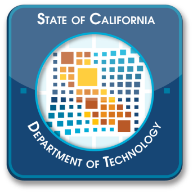 Stage 4 Project Readiness and Approval		California Department of Technology, SIMM 19D.3 (Rev. 2.5, July/2021)4.4 General InformationAgency or State Entity Name:  If agency/entity not in list then enter here. Organization Code: Proposal Name: Department of Technology Project Number (0000-000):  Submittal InformationContact InformationContact First Name: Contact Last Name: Contact Email: Contact Phone Number: 	Submission Date: Submission Type: If “Withdraw Submission,” select Reason: 	If “Other” is specified, enter reason here:  Sections Updated  List sections updated and describe the changes made:  Part A Project Approval Executive TransmittalAttach Transmittal to the email submission. Condition(s) from Previous Stage(s)Condition #: Condition Category: If “Other,” specify: Condition Sub-Category: If “Other,” specify: Condition:	Assessment:   If “Other,” specify: Agency/State Entity Response: State:  If “Other,” specify: TIP:  Copy and paste to add Conditions as needed. Primary Solicitation Results4.6.1 Solicitation Key Action DatesActivity: If “Other” is selected, specify:   Actual Start Date: Actual End Date: Actual Duration (Number of Business Days): TIP:  Copy and paste to add the Solicitation Key Action Dates Activities, Start Dates, End Dates, and Number of Business Days as needed.4.6.2 AddendaAddenda Number: Addenda Category: If “Other”, specify:  TIP:  Copy and paste to add Addendum as needed. 4.6.3 Final Bid RespondentsRespondent Name: Compliant: Non-Compliance Category: If “Other,” specify:   TIP:  Copy and paste to add Non-compliance Categories as needed per bidder.   Negotiations Conducted: Intent to Award: Protest: Protest Disposition: Contract Number: Contract Start Date: Contract End Date: Total Contract Cost (without optional years): Optional YearsOptional Years (Number of Months): Total Cost of Optional Years: Total Contract Cost (with optional years): TIP:  Copy and paste to add Respondents as needed.   4.6.4 Subcontractor InformationComplete the subcontractor information only for subcontractors of the intended awardee.Subcontractor Name:   Subcontractor SB/DVBE: TIP:  Copy and paste to add Subcontractors as needed.  Ancillary Solicitation StatusSolicitation Title:  Status:  Awardee Name:  Contract Number:  Contract Start Date:  Contract End Date:   Total Contract Cost (w/o Op. Yrs.):  Optional Years:Optional Years (Number of Months): Total Cost of Optional Years: Total Contract Cost (with Optional Years.): TIP:  Copy and paste to add Ancillary Solicitation statuses as needed.Contract Management Complete the questions below in reference to the primary solicitation.1	Has the role of Contract Manager been assigned and has the Contract Manager reviewed and gained an understanding of the scope, activities, tasks, and deliverables of the contract? If “No,” briefly explain below why this has not been accomplished: 2	Does the assigned Contract Manager understand the processes for post award contract activities, including contract amendments, contract work authorizations, terms and conditions, and contract escalation/resolution? If “No,” briefly explain below why this has not been accomplished: 3	Has a post-award or kickoff meeting between the Contract Manager and state project team members been scheduled to align state and contractor expectations related to contract, budget, invoicing, requirements review, and contractor incentives? If “No,” briefly explain below why this has not been accomplished: 4	Does the Contract Manager understand the agency/state entity and federal processes, policy, and applicable procedures? If “No,” briefly explain below why this has not been accomplished: 5	Does the Contract Manager have a plan to collect and assess contractor and project performance information on a regular basis (e.g., establish meetings with Project Managers, communication techniques)? If “No,” briefly explain below why this has not been accomplished: Organizational Readiness1	Does the agency/state entity currently have a mature release management process with a repeatable and scalable testing methodology that supports all stages of testing (system, integration, security, performance, interfaces, regression, user acceptance, and accessibility)? If “No,” briefly describe below the release management process that will be used to manage, plan, schedule, and control a software build through the different phases and environments, including testing and deploying software releases:2	Does the project team have a clear understanding of the lines of business that will be impacted by the project? If “No,” briefly explain below how the agency/state entity plans to educate the project team to ensure all members have a clear understanding of the goals that the project intends to achieve: 3	Does the agency/state entity have processes and methodologies in place to support organizational change management (OCM) activities identified in Stage 1, Section 1.12.4 Training and Organizational Change Management? If “No,” briefly describe below how the agency/state entity will perform OCM activities for this proposal: 4	Does the agency/state entity have dedicated resources assigned to business process improvement or business process reengineering activities? If “Yes,” specify the areas of business process improvement needed below: If “No,” briefly explain below how the agency/state entity will perform business process improvement or business process reengineering activities for this proposal: 4.9.1 Project Organization ChartAttach Project Organization Charts to your email submission.  Project Readiness1.	Select the system development methodology you plan to use to design and develop the new system: If “Other,” specify the methodology and provide a brief description below: Describe below the agency/state entity’s past project experience using the system development methodology identified.  If this methodology has never been used before, describe the training and staff development that will be provided to prepare staff to leverage this methodology.   2.	Has the agency/state entity received approval of the Evaluation and Selection Report? 3.	Has the agency/state entity engaged the Office of Technology Services (OTech) for capacity planning and the development of the solution delivery timeline? If “No,” and data center capacity planning and alignment services are needed and the agency/state entity has not engaged OTech, explain below:   4.	Have resource commitments been obtained for all staff resources identified in Stage 3, Section 3.19 Staffing Allocation? If “No,” explain below why commitments have not been obtained and the plan to mitigate this risk:  5.	Does the project staffing plan ensure sufficient staff resources are available to perform project activities while also supporting maintenance and ongoing operations for other agency/state entity initiatives? If “No,” explain below how sufficient resource levels will be maintained for all project activities: Have all identified project leads received formal project management training?If “No,” explain how the agency/state entity will educate the project team leads on project management basics: If California Department of Technology oversight services are required, has a Service Request (SR) for oversight services been submitted? If “Yes,” provide the SR number below; if “No,” provide a brief explanation: Has the project begun procurement activities for Independent Verification and Validation (IV&V) services per the State Administrative Manual Section 4940.3?If “Yes,” indicate the planned start date for IV&V services below:If “No” or “Not applicable,” provide a brief explanation below: 4.11 Requirements Baseline1.	Has the agency/state entity modified any mid-level or detailed solution requirements since obtaining approval of the Stage 3 Solution Development?If “Yes”, enter the percentage of change in the space provided: If “Yes”, describe the modification(s), impact(s) to the recommended alternative, and how the requirements align with the business objectives established in the Stage 1 Business Analysis: 2.	Has the Requirements Traceability been updated to accurately reflect any modification(s)? 4.11.1 Final Requirements CountTotal Functional Requirements:	Total Non-Functional Requirements:	Total Project/Transition Requirements:	Requirements Grand Total:	4.12 Schedule4.12.1 Schedule Summary4.12.2 Reason(s) for DifferenceProvide reasons for any date differences:   4.12.3 High Level Master Schedule and Key MilestonesAttach High-Level Master Schedule and Key Milestones to your email submission.4.13 Cost Baseline4.13.1 Cost Summary4.13.2 Reason(s) for Difference Provide reasons for any date differences:  4.13.3 Budget Change Proposal (BCP) SummaryBudget Request ID: Budget Request Year (0000-00): Requested Amount: Status:  TIP:  Copy and paste to add BCPs as needed.   4.13.4 Financial Analysis Worksheets (Baseline)Attach FAWs to your email submission. 4.14 Project Management PlanningAre the following project management plans or project artifacts complete, approved by the designated agency/state entity authority, and available for California Department of Technology review?Risk Register: If “No,” provide the status; if “Not applicable,” provide an explanation. Contract Management Plan: If “No,” provide the status; if “Not applicable,” provide an explanation.  Cost Management Plan: If “No,” provide the status; if “Not applicable,” provide an explanation. Implementation Management Plan: If “No,” provide the status; if “Not applicable,” provide an explanation. Requirements Management Plan: If “No,” provide the status; if “Not applicable,” provide an explanation. Deliverable Expectation Document: 4.15 Risk RegisterAttach Risk Register to your email submission. Gate 4 Project Readiness and Approval Evaluation ScorecardUse the Gate 4 Project Readiness and Approval Evaluation Scorecard (SIMM Section 19-D) as an internal tool to ensure a quality submission. Stage 4 Project Readiness and Approval – Department of Technology Use OnlyOriginal “New Submission” Date: Form Received Date: Form Accepted Date: Form Status: Form Status Date: Form Disposition: Form Disposition Date: DateEstimated DateFinal Baseline DateDifferenceProject Planning StartProject Planning EndProject Execution StartProject EndCostEstimated Proposed CostFinal Baseline CostDifferenceTotal Planning Cost(One-Time)Total Project Cost(One-Time)Total Future Operations IT Staff and OE&E Cost(Continuing)TotalAnnual Future Operations IT Costs (M&O)